UNIVERSIDAD GUADALAJARA LAMARCAMPUS VALLARTA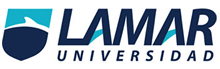 MEDICINA BASADA EN EVIDENCIAPROFESOR: DR. KARIM DORAN MAYAGOITAALUMNO: ALAN ULISES BELYTRAN PELAYO8ºA LME 3614ACTIVIDAD 3Actividad 3 MBE1.-Se definio la cohorte adecuadamente ( punto de entrada en el estudio, comprobación de ausencia de enfermedad)R= no ya que lo que el titulo que presenta es la incidencia de FA en px en hemodiálisis y no se realizo bien el estudio 2.- Fue la evaluación de la exposición al factor adecuada? 		R= Sii3.- fue la medición de los resultados (enfermedad) similar en los expuestos y no expuestos	R= no 4.- fue el seguimiento de los pacientes completoR= si se realizo bien el seguimiento solo que muchos pacientes fallecieron durante el estudio5.- que tan comparables son los grupos de expuestos y no espuestos?No fue muy comparable ya que se encontraron pocos pacientes con FA y  muchos con RSINCIDENCIA DE PACIENTES EN HEMODIALISIS CON FARR = Incidencia de expuestos / Incidencia de no expuestos		0.25/0.09= 2.7Incidencia de expuestos: Ie= a/a+b	5/(5+15)= 0.25Incidencia de no expuestos: Io= c/c+d	13/(13+131)=  0.09RIEGO ATRIBUIBLERA= le – lo	0.25 - 0.09= 0.16= 16%Fenómenos tromboemboliticosFenómenos tromboemboliticosDiagnostico (+) fenómenos TE Diagnostico (-) fenómenos TEFibrilacion auricular51520Sin fibrilación auricular13131144total18146164